POZVÁNKA NA ŘÁDNOU VALNOU HROMADU                                                           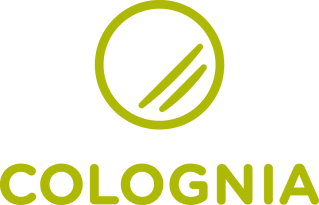 Statutární ředitelka, obchodní společnosti Colognia press, a.s., IČ: 26186292, se sídlem Kolín IV, Havlíčkova 844, PSČ 280 00, společnosti zapsané v obchodním rejstříku pod spis. zn.:  B 6634, vedené u Městského soudu v Praze (dále jen „Společnost“)svolává řádnou valnou hromadu, která se bude konat dne 28.6.2018 od 14:00 hod.  v Kolíně na adrese Havlíčkova 844, 280 02 Kolín 4.Pořad řádné valné hromady:Zahájení, volba předsedy valné hromady, zapisovatele, ověřovatelů zápisu a osob pověřených sčítáním hlasůZpráva statutárního ředitele o podnikatelské činnosti společnosti a o stavu jejího majetku za rok 2017Vyjádření správní rady k přezkoumání řádné účetní závěrky za rok 2017, návrhu na vypořádání hospodářského výsledku Schválení účetní závěrky Společnosti za rok 2017 a rozhodnutí o vypořádání hospodářského výsledku a rozhodnutí o rozdělení zisku.Rozhodnutí o rozdělení zisku za rok 2017 a o výplatě dividendUrčení auditora k provedení povinného auditu pro účetní období kalendářního roku 2018ZávěrPozvánka na valnou hromadu Společnosti bude zveřejněna na oficiálních webových stránkách společnosti a zaslána každému akcionáři na jeho e-mailovou adresu.Registrace akcionářů bude zahájena v 13:45 hod. v den a na místě konání valné hromady. Osoby jednající za právnickou osobu odevzdají doklad osvědčující existenci právnické osoby a jejich oprávnění za ni jednat. Zmocněnci akcionářů navíc odevzdají písemnou plnou moc s úředně ověřeným podpisem zmocnitele. Z plné moci musí vyplývat, zda byla akcionářem zástupci udělena pro zastoupení na jedné nebo více valných hromadách Společnosti v určitém období.Nahlédnout do účetní závěrky mají akcionáři možnost v sídle Společnosti vždy v pondělí od 9:00 do 11:00, a to počínaje dnem zveřejnění této pozvánky do dne konání valné hromady. Účetní závěrka bude v zákonem stanovené době zveřejněna na internetových stránkách Společnosti. Akcionář má právo vyžádat si na svůj náklad a své nebezpečí zaslání kopie projednávaných materiálů. Materiály předkládané k projednání a ke schválení valné hromadě budou k dispozici k nahlédnutí v den konání valné hromady v místě konání valné hromady. Návrhy usnesení k bodům pořadu valné hromady a jejich zdůvodnění: Návrh usnesení k bodu 1)Valná hromada schvaluje pořad jednání valné hromady, předsedu valné hromady, zapisovatele, ověřovatele zápisu a osoby pověřené sčítáním hlasů.Odůvodnění:Pro řádný průběh valné hromady je třeba stanovit její průběh a navolit orgány stanovené zákonem.K bodu 2)Zpráva statutárního ředitele o podnikatelské činnosti společnosti je valné hromadě každoročně předkládána v souladu se zákonem a stanovami Společnosti. V rámci tohoto bodu se hlasování nepředpokládá. K bodu 3)Zpráva správní rady o výsledcích kontrolní činnosti je valné hromadě každoročně předkládána v souladu se zákonem a stanovami Společnosti. Součástí zprávy správní rady o výsledcích kontrolní činnosti je i vyjádření k řádné účetní závěrce Společnost a k návrhu na vypořádání hospodářského výsledku. V rámci tohoto bodu se hlasování nepředpokládá. Návrh usnesení k bodu 4)Valná hromada schvaluje účetní závěrku Společnosti za rok 2017 a rozhoduje o vypořádání hospodářského výsledku v souladu s návrhem statutárního ředitele. Hospodářským výsledkem společnosti za rok 2017 je zisk 20 617 283,62  Kč. Odůvodnění:V souladu s příslušnými ustanoveními zákona a stanov Společnosti předkládá statutární ředitel účetní závěrku ke schválení valné hromadě Společnosti. Účetní závěrka byla zpracována v souladu s požadavky zákona o účetnictví, projednána v představenstvu Společnosti, ověřena nezávislým auditorem a přezkoumána správní radou Společnosti se závěrem, že valné hromadě doporučuje jejich schválení. Zisk Společnosti za rok 2017 je 20 617 283,62 Kč.Hlavní údaje z Účetní závěrky Společnosti za rok 2017 /v tis. Kč/ Návrh usnesení k bodu 5)Valná hromada schvaluje rozdělení zisku společnosti Colognia press, a.s. za rok 2017 v celkové výši  20 617 283,62  Kč takto:Podíl na zisku k rozdělení (dividendy) 10 mil. Kč.Výše dividendy přepočtené na jednu akci činí 26 316 Kč na jednu akcii před zdaněním. Nárok na dividendu má akcionář, který je majitelem akcií společnosti Colognia press, a.s. ke dni konání této řádné valné hromady.Dividenda je splatná čtvrtletně do dne konání příští valné hromady, po schválení valnou hromadou, bankovním převodem na účet akcionáře, který společnosti sdělí.Zbytek zisku bude převeden na účet „nerozdělený zisk minulých let“.Odůvodnění:V souladu se zákonem a stanovami může valná hromada rozhodnou, že se zisk Společnosti dosažený ve schvalovaném období rozdělí formou dividend mezi jednotlivé akcionáře.  Podíl na zisku je stanoven na základě účetní závěrky za rok 2017 schválené valnou hromadou. O výplatě dividendy rozhoduje statutární ředitel Společnosti, který zároveň prohlašuje, že výplata dividendy je v souladu s právními předpisy o výplatě dividendy.Návrh usnesení k bodu 6)Valná hromada určuje auditorem k provedení povinného auditu pro účetní období kalendářního roku 2017 auditorskou společnost Kavero Audit CZ, s.r.o. ..Odůvodnění:V souladu se zákonem č. 93/2009 Sb., o auditorech, určuje auditora k provedení povinného auditu valná hromada Společnosti. K bodu 7)Valná hromada nemá další body k řešení, a proto předseda valné hromady valnou hromadu končí, usnesení není třeba.Statutární ředitel společnosti Colognia press, a.s.Uplatnění návrhů a protinávrhůDokumenty ke stažení:Protinávrhy akcionáře pana VondrákaStanovisko představenstva k protinávrhům akcionáře pana VondrákaProtinávrh akcionáře KOVOŠROT GROUP CZ a.s.Stanovisko představenstva k protinávrhu akcionáře KOVOŠROT GROUP CZ a.s.MenuEkologická likvidace vozidelKontaktVýzva k předložení akciíVýzva k předložení akcií a ke sdělení údajů potřebných pro zápis do seznamu akcionářů
a
oznámení o následcích spojených s prodlením akcionářePředstavenstvo obchodní společnosti Sběrné suroviny, a.s., IČ: 60827718, se sídlem České Budějovice, Pražská 493, PSČ 370 21, Sp. zn. B 632 vedená u Krajského soudu v Českých Budějovicích (dále jen „Společnost“)oznamuje akcionářům v souladu s příslušnými ustanoveními zákona č. 134/2013 Sb., o některých opatřeních ke zvýšení transparentnosti akciových společností a o změně dalších zákonů (dále jen „Zákon“), následující:1.       na základě ustanovení § 2 odst. 1 Zákona se k 1. lednu 2014 změnila forma všech listinných akcií Společnosti na majitele na listinné akcie na jméno,
2.       představenstvo Společnosti v souladu s ustanovením § 3 odst. 3 Zákona rozhodlo o výměně dosavadních akcií za nové akcie, přičemž lhůta pro výměnu dosavadních akcií za nové akcie a sdělení údajů potřebných pro zápis do seznamu akcionářů je stanovena do 30. června 2014.číst dále...Stálá aktiva  117 696  tis. CZKStálá aktiva  117 696  tis. CZKVlastní kapitál  108 329 tis. CZKVlastní kapitál  108 329 tis. CZKOběžná aktiva  103 231 tis. CZKOběžná aktiva  103 231 tis. CZKCizí zdroje  116 168 tis. CZKCizí zdroje  116 168 tis. CZKOstatní aktiva 3 621 tis. CZKOstatní aktiva 3 621 tis. CZKOstatní pasiva  51 tis. CZKOstatní pasiva  51 tis. CZKCelkové výnosy  373 221  tis. CZKCelkové výnosy  373 221  tis. CZKCelkové náklady   352 604 tis. CZKCelkové náklady   352 604 tis. CZK